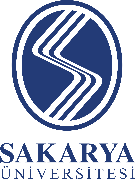 YAYIN BASIM TESLİM FORMUSayfa No:1/1TESLİM EDİLEN YAYININEserin AdıTürü (Kitap, Sempozyum/Bildiri, Dergi)ISBN / ISSNYazarın Adı-SoyadıYayın Karar No/MaddeYayın Sayı/ NoYayın Sıra No/YılSayfa SayısıYayın AdetiBandrol SayısıDAĞITIMEmniyetKütüphaneSavcılık NüshasıÜniversitelerYayın KomisyonuYÖKDiğerYayın Baskı Sayısı ToplamıTESLİM EDENYAYIN KOMİSYONU SEKRETERYA BİRİMİTarih:Adı- Soyadı:İmza:TESLİM ALANBASIMEVİ ŞUBE MÜDÜRLÜĞÜTarih:     Adı- Soyadı:      İmza: